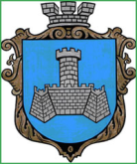 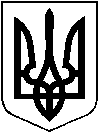 УКРАЇНАВІННИЦЬКОЇ ОБЛАСТІМІСТО ХМІЛЬНИКРОЗПОРЯДЖЕННЯМІСЬКОГО ГОЛОВИвід “16” вересня 2020 р.                                                                            №329-рПро відзначення на місцевому рівні працівників цивільного захисту ГУ ДСНС України у Вінницькій областіВраховуючи лист начальника Хмільницького районного сектору ГУ ДСНС України у Вінницькій області О. В. Нечка від 11.09.2020 року 3004/01-25, на виконання п. 3 розділу 6 Міської програми розвитку культури та духовного відродження Хмільницької міської об’єднаної територіальної громади на 2019-2021 роки, затвердженої рішенням 53 сесії міської ради 7 скликання від 19.10.2018 року № 1695 (зі змінами), відповідно до рішення 53 сесії міської ради 7 скликання від 19.10.2018 року № 1696 «Про Порядки використання коштів міського бюджету, передбачених на фінансування Міської програми розвитку культури та духовного відродження Хмільницької міської об’єднаної територіальної громади на 2019-2021 роки» (зі змінами), керуючись ст.ст. 42, 59 Закону України «Про місцеве самоврядування в Україні»:Відзначити Подякою міського голови з нагоди Дня працівників цивільного захисту України (Дня рятівника) наступних осіб:Нечка Олександра Васильовича, начальника Хмільницького районного сектору ГУ ДСНС України у Вінницькій області, полковника служби цивільного захисту;Шевціва Сергія Юрійовича, начальника ДПРЧ-9 м. Хмільник, підполковника служби цивільного захисту;- Роздорожнюка Сергія Петровича, начальника караулу ДПРЧ-9 м. Хмільник, старшого лейтенанта служби цивільного захисту;- Хортюка Олега Степановича, командира відділення ДПРЧ-9 м. Хмільник, прапорщика служби цивільного захисту;- Рябоконя Артема Олеговича, пожежного – рятувальника ДПРЧ-9 м. Хмільник, сержанта служби цивільного захисту;- Калачика Сергія Анатолійовича, пожежного – рятувальника ДПРЧ-9 м. Хмільник, прапорщика служби цивільного захисту;- Якобнюка Віталія Анатолійовича, водія ДПРЧ-9 м. Хмільник, старшину служби цивільного захисту;- Кобилюка Олександра Петровича, водія ДПРЧ-9 м. Хмільник, старшину служби цивільного захисту;- Титиївську Наталію Іванівну, радіотелефоніста ДПРЧ-9 м. Хмільник, молодшого сержанта служби цивільного захисту.Затвердити кошторис витрат (додається).3. Контроль за виконанням цього розпорядження покласти на керуючого справами виконавчого комітету міської ради Маташа С.П.Міський голова                                                                            С.Б. РедчикС. МаташС. ЄрошенкоО. ТендерисН. БуликоваДодатокдо розпорядження міського головивід «16» вересня  2020 р. №329-рКОШТОРИС ВИТРАТМіський голова						                С. Б. Редчик№з/пНазва видатків КФКВКЕКВКількість(штук) Ціна (грн.)Сума/грн1.Придбання троянд 0201802210940360,00 грн.2.Придбання рамок0201802210921189,00 грн.--ВСЬОГО:--------------------549,00 грн.